Руководителям отделов(управлений, комитетов)культуры органов местногосамоуправления муниципальныхобразований областиБюджетное учреждение культуры Вологодской области "Центр народной  культуры»  16 мая 2019 года проводит семинар  по теме "Духовно-нравственные ориентиры в работе с молодежью как направление деятельности учреждений культуры". На семинар приглашаются руководители и специалисты всех типов учреждений культуры Вологодской области.В программе семинара: - Использование современных технологий в работе духовно-нравственного воспитания молодежи. - Духовно-просветительский форум - интерактивная площадка нравственного воспитания молодежи.- Методика организации и проведения мероприятий духовно-нравственной направленности для молодежи (опыт работы МБУ "Молодежный центр "Гор.Сом35").- Духовно-нравственные ценности как надежные и верные ориентиры в современном мире. "Мы строим дом, мы строим храм". Мастер-класс в рамках программы "Животворящие святыни" (опыт работы БОУ ДО ВО "Духовно-просветительский центр "Северная Фиваида").- Духовно-нравственное воспитание современной молодежи средствами библиотеки (опыт работы  библиотечно-информационного юношеского центра им. В.Ф. Тендрякова БУК "Областная универсальная научная библиотека им. И.В. Бабушкина"). 	В работе семинара примут участие руководители и специалисты Управления информации и общественных связей Администрации города Вологды, БОУ ДО ВО"Духовно-просветительский центр "Северная Фиваида", БУК "Областная универсальная научная библиотека им. И.В.Бабушкина", МБУ "Молодежный центр "Гор.Сом35", преподаватель ФГБОУ ВО "Вологодский государственный университет".  Регистрация участников 16 мая с 9.00 до 10.00 по адресу: г. Вологда, Советский проспект, д. 16 "Б", 2 этаж. Проезд от вокзалов автобусом № 6 до остановки "Драмтеатр". Время проведения  занятий с 10.00 до 16.30.             Командируемым сохраняется средняя заработная плата по месту основной работы. Оплата командировочных расходов, проживание, питание производится за счет направляющей стороны. Участникам семинара предоставляются места в общежитии Вологодского областного колледжа искусств по адресу: ул. Октябрьская, д. 19, тел. 8(8172) 21-03-95. Стоимость проживания 300 руб. в сутки. Проезд от вокзалов троллейбусом № 1 до остановки "Театр для детей и молодёжи".	Кандидатуры участников семинара (с подтверждением проживания в общежитии колледжа) просим сообщить до 10 мая 2019 года Мельниковой Елене Витальевне, вед. методисту отдела информационно-просветительской работы по телефону: 8(8172) 72-13-48 или электронной почте elvit64@mail.ru В заявке просим указать: ФИО, место работы, должность, необходимость в предоставлении общежития, контакты.По окончании семинара участникам выдается сертификат.Директор                                 	Л.В.Мартьянова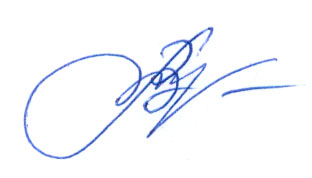 ДЕПАРТАМЕНТ КУЛЬТУРЫ И ТУРИЗМА ВОЛОГОДСКОЙ ОБЛАСТИбюджетное учреждение культуры Вологодской области«ЦЕНТР НАРОДНОй КУЛЬТУРЫ»(БУК ВО «ЦНК»)Россия, 160001, Вологда, Мира, 36, 5 этаж, оф. 14Телефон/факс (8172) 72-49-31, e-mail: onmc_vologda@mail.ru,р/сч. № 40601810600093000001 в Отделении Вологда г. Вологда л/с 007200081,ИНН 3525016239, КПП 352501001                            17.04.2019 г.  №    01-23/182                             На № ________________ от ________________